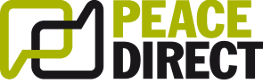 Tomorrow’s Peacebuilders: Application FormYour organisation Please supply the name and a short description of your organisation (maximum length: 20 words). Note that your name and description will be publically listed on our website on a map displaying the entries. If you would rather not be included on this map, please tell us when you submit your entry.Organisation informationPlease provide contact details for your organisation.Area of operationPlease state the geographical area (country, region) where your organisation operates.(1 – 2 sentences sufficient)Organisation profilePlease offer a short description of your organisation, including when you were founded, what your mission is, and what your main themes or areas of work are (please include all work of the organisation, including in areas other than peacebuilding).Focus on the achievements of your organisation that are most significant, and explain why they are important.  (Maximum 400 words)Your peacebuilding workPlease describe thepeacebuilding work of your organisation. Please include:What conflicts you seek to address in your work.What peacebuilding projects or activities have you undertaken? Is peacebuilding the main activity of your organisation? How large is the community of people affected by your peacebuilding work?What impact or successes have you had in your peacebuilding work?(Maximum 500 words)CategoriesPrizes will be decided in different categories. You can apply in 1 or 2 different categories. Please select which categories best apply to your work. Tick the box or underline the 1 or 2 categories you would like to be considered for. Please note you must select at least 1 category. If your work does not fit under any category, you will not be eligible.Women-led peacebuilding:Note:To be eligible in this category your work must be led by women.Youth peacebuilding:Note: To be eligible in this category your work must be led by youths, defined here as people aged 30 or under.Environmental peacebuildingInter-religious peacebuildingArts and peacebuilding: Note: includes use of drama, music, visual and other arts for peacebuilding. Technology and peacebuilding: Note: This is a separate prize and for this category you will need to fill in the additional section later in this form.Please add a short explanation as to why you have selected these one or twocategories and why your work fits best here. (Maximum 200 words)A story of successPeace Direct values the importance of stories that describe how your work is having an impact on people in your communities. Please tell us a story of success from your peacebuilding work. (Maximum 600 words)Your peacebuilding plansThe Tomorrow’s Peacebuildersawardsprovides $10,000 of funding to the winners. Please outline how this funding would assist you over the next year. This can mean an expansion of your current work, or for a new project, or for the core costs of the organisation. Whatever the funds would be used for, the most important thing is to show why the funding would make a difference, and what it could achieve.Please explain here how you would use the $10,000 of funding to develop your peacebuilding work. (Before completing this section, we recommend you read the guidance notes, in particular the selection criteria.) (Maximum 400 words)BudgetIndicative budget: Please provide an approximate budget of what this funding could be used for. The total budget here should not exceed the $10,000 prize, nor cover costs lasting more than 12 months.Your long term plansPlease outline what your organisation hopes to achieve for peacebuilding in the longer term. Where do you hope or expect to be in 5 years? 10 years? (Maximum 300 words)Leadership:Please give a short profile of the founders / leadership of your organisation. What has led them to undertake peacebuilding work? (Maximum 300 words)Technology and peacebuilding (optional)An additional prize will be awarded to the best technology and peacebuilding entry.The winning entry will win a scholarship to attend the ‘Build Peace 2016’ (http://howtobuildpeace.org/)  conference in Zurich, Switzerland, and to become a Build Peace Fellow, receiving additional support for their peacebuilding work.There is no financial/funding prize for this category.This section is optional and please only include answers here if use of technology is an important part of your peacebuilding work or plans.Your answers here should apply to your work as outlined in the rest of this application, but here you can explain how technology can contribute to your peacebuilding work.(Please tick the boxes or underline to mark your answers)Does this project require an internet connection? YesNoWhat is the primary hardware used for the project? (What is the main physical component of the technology used in the project?) Mobile phones Tablets Computers Radio E-Readers Other: What is the primary software used?Website Online mapBig dataCollaborative platformDigital gameInstant messaging (forums, chat rooms, etc) Crowdsourcing platform OtherHas the technology used been created for the project? Yes NoIf you used or modified existing technologies, please provide their names and links (if available)ImpactPlease outline how the use of technology is helping you solve peacebuilding issues. We accept entries at all stages of development, so please indicate whether your project or intended use of technology is at concept stage, partially or fully implemented. (Max. 300 words)Supporting informationReferencesPlease provide the names and contact details (including email addresses) of at least two referees. The referees should be familiar with your organisation’s work. Please specify the referee’s relationship with you or your organisation. The referees should not be employees or trustees of your organisation, nor should they be relatives of your employees/trustees.As part of the selection process, we will contact the referees of applicants we are considering for shortlisting. They will need to be available to respond to us during September - October.Referee 1Referee 2Additional RefereesGovernance informationPlease provide details of your registration status in your country. Please include the registration number, date of registration and what category you are registered under. If your organisationis not registered, please explain why.Please provide the following information:Photos / videosPlease attach separately any photos of your peacebuilding work. Ideally these would be photos of the project participants (the people who benefit from your work or who you work with), or an image of the work you are hoping to carry out. Other acceptable images are photos of yourself or of your community.  Please include here any links to online videos of your work, if available.Publicizing this informationIf you are shortlisted for these awards, a profile of your work will be featured on our website (see Guidance notes). Please indicate if there is any part of the above information that is confidential and cannot be published publicly. Insight on ConflictPeace Direct publishes the website Insight on Conflict: www.insightonconflict.orgInsight on Conflict contains profiles of peacebuilding organisations around the world. We currently feature groups in 35 different conflict regions, and are expanding every year. If your group is from one of the regionsfeatured on the site and you would like your group listed on our site, please tick here: Insight on Conflict publishes a monthly newsletter featuring funding opportunities and the latest research in peacebuilding. If you would like receive the newsletter, please enter your email address here:      SignaturePlease read the following Terms and Conditions of the Tomorrow’s Peacebuilders Awards(‘Terms’). Please type your full name in the signature line below. This will be treated as your acknowledgement that you have read and accept the AwardTerms. Without this signature, we cannot process your application.Full Name of Applicant/Member: 						Date: 					Organisation name:Job title:Annex: Research question (optional)The following question is optional and for research purposes only.  Responses to this question will not be considered as part of the awards and there is no obligation to respond.  However, we hope you will share your frank and honest perspectives with us.  Peace Direct is interested in learning more about how local peacebuilders view the role of the international community in relation to their own work, so that we can continue to improve how we support local peacebuilders.How do you think the international community can better support your work and the work of other local peacebuilders in situations of conflict?  Are there ways international actors can improve how they relate to local peacebuilders?  Are there good practices that can be sustained and strengthened?(Guideline: 200 words sufficient).NameDescription (maximum 20 words)NameOrganisation addressContact personContact email addressPhone numberSkype name optionalWebsite optionalNameAddressPhone numberEmailRelationship with your organisationNameAddressPhone numberEmailRelationship with your organisationThe year your organisation was founded:The number of staff in your organisation:Full-time staff:Part-time staff:Volunteers who work regularly for your organisation:Do you have audited annual accounts?Do you have a board of trustees? Mission statement (if available)